VersuchsbeschreibungDieses Modell veranschaulicht die unterschiedliche Löslichkeit von Kohlenstoffdioxid (CO2) in Wasser, bei warmer und kalter Umgebung, mit Hilfe von Kohlensäure. Dazu werden zwei Flaschen mit kohlensäurehaltigem Wasser, statt mit dem Deckel mit einem Luftballon verschlossen, an einem kalten Ort (z.B. Kühlschrank) und an einem warmen Ort (z.B. auf der Heizung) platziertAufbau & DurchführungÖffnet zwei Flaschen SprudelwasserZieht sofort je einen Luftballon über den FlaschenhalsEine Flasche Wasser stellst du auf oder in die Nähe der HeizungDie andere Flasche Wasser stellt ihr in einen Kühlschrank oder ein EisbadAm Ende der Stunde beobachtet Ihr was mit den Luftballons passiert ist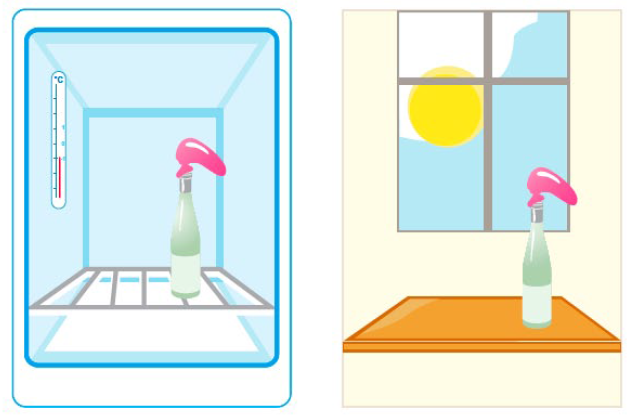 Abbildung : Vollständiger VersuchsaufbauArbeitsmaterialienFragenVergleicht die beiden Luftballons. Wie unterscheiden Sie sich? Wo auf der Erde wirken ähnliche Temperaturen auf das Meer?Wie unterscheidet sich die CO2-Löslichkeit in warmer und in kalter Umgebung?Welche Auswirkung hat demnach die Erderwärmung auf die CO2-Löslichkeit im Meer?Versucht die Ergebnisse aus Aufgabe 4 in dem untenstehenden Diagramm zu veranschaulichen.Abbildung : Löslichkeit von Kohlenstoffdioxid in Wasser bei NormaldruckBegriffskartenVersauerung der Meere – SprudelwasserflascheVersauerung der Meere – SprudelwasserflascheVersauerung der Meere – SprudelwasserflascheZielgruppe8.-12. Klasse; Realschule, Gesamtschule, Gymnasium8.-12. Klasse; Realschule, Gesamtschule, GymnasiumUnterrichtsfachBiologie; Chemie; Biologie; Chemie; Behandelte ThemenZusammenhang zwischen Temperatur und CO2-Kapazität; CO2-Anstieg in der Atmosphäre;  Zusammenhang zwischen Temperatur und CO2-Kapazität; CO2-Anstieg in der Atmosphäre;  Version10.11.201610.11.2016Das vorliegende Material entstand im Rahmen des Projekts „Energiewende macht Schule“.Siehe auch: www.energiewende-macht-schule.deDas vorliegende Material entstand im Rahmen des Projekts „Energiewende macht Schule“.Siehe auch: www.energiewende-macht-schule.de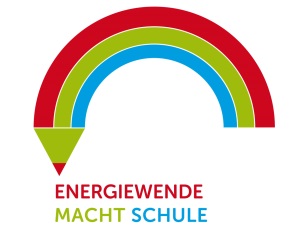 Die Projektleitung liegt beim Zentrum für Innovative Energiesysteme (ZIES) der Hochschule Düsseldorf (HSD)Die Projektleitung liegt beim Zentrum für Innovative Energiesysteme (ZIES) der Hochschule Düsseldorf (HSD)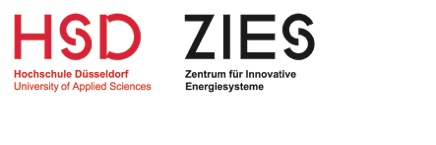 Das Projekt wird durch die Deutsche Bundesstiftung Umwelt (DBU) gefördert.Das Projekt wird durch die Deutsche Bundesstiftung Umwelt (DBU) gefördert.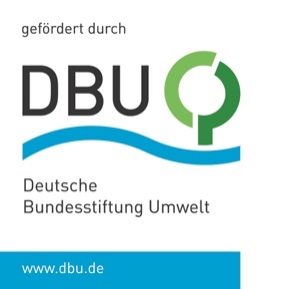 Variante AVariante BCO2-SpeicherkapazitätAbsorptionKaltes WasserCO2ErderwärmungTemperaturanstiegTemperaturabhängigkeitKapazitätsgrenzeAufnahmekapazitätWarmes Wasser